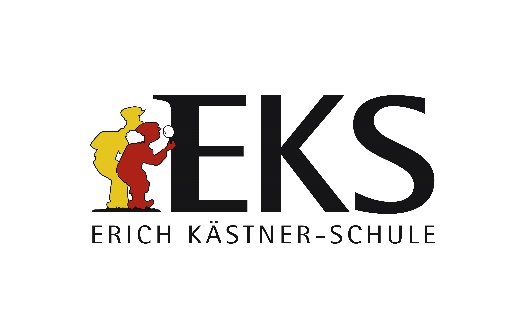 EinladungLiebe Eltern, liebe Erziehungsberechtigte,hiermit laden wir Sie herzlich zum  „Hörerlebnistag 2018“ ein!Was ist der „Hörerlebnistag“?Der Hörerlebnistag gibt Ihnen die Möglichkeit verschiedene Situationen des Alltags als „Hörgeschädigte“ zu erleben und wahrzunehmen.Diese Themen erwarten Sie: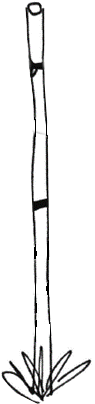 Wann und wo findet der Hörerlebnistag statt? Der Hörerlebnistag findet am 06.10.2018 von 10.00 Uhr bis 14.00 Uhr an der Erich-Kästner-Schule Karlsruhe statt. Die Veranstaltung startet um 10.00 Uhr in der Mensa.Wer kann am Hörerlebnistag teilnehmen?Eltern von Kindern mit Hörschädigung oder AVWSEltern mit einer Hörschädigung (Auch wenn die Stationen nicht vollständig durchlaufen werden können, freuen wir uns über den Erfahrungsschätz, den Sie einbringen können.)Geschwister ab 8 Jahren (wenn Sie denken, dass das Kind die Reife für das Thema „Hörschädigung“ hat und Interesse an diesem zeigt)Weitere Familienangehörige (z.B. Tanten, Onkel, …)Erzieherinnen und Erzieher, die hörgeschädigte Kinder betreuenIntegrationsfachkräfte, die hörgeschädigte Kindergartenkinder begleitenFalls vorhanden, bitte mitbringen: Kopfhörer oder In-Ear-Kopfhörer, die auch für Handys/ mp3-Player geeignet sindAudiogramm Ihres Kindes
Anfahrt und Parken:Erich-Kästner-Schule KarlsruheMoltkestraße 13676187 KarlsruheSie können auf dem Schulhof der Schule parken. Das Tor zum Schulhof steht offen.Kinderbetreuung:Am Hörerlebnistag kann aus organisatorischen Gründen keine Kinderbetreuung gestellt werden. Sollten Sie keine Betreuungsmöglichkeit für Ihr/e Kind/er haben, sprechen Sie uns an.Kosten:Um die entstehenden Unkosten zu decken, bitte Wir Sie um einen kleinen Unkostenbeitrag von 3€ pro Person. Dazu wird eine Kasse am Veranstaltungstag aufgestellt.Kerstin Bauer, Lisa Hahn, das Frühförderteam und das Team des Sonderpädagogischen Dienstes